Declaration & Authorisation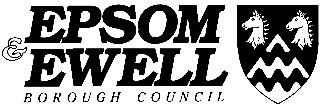 Declaration & AuthorisationDeclaration & AuthorisationDeclaration & AuthorisationDeclaration & AuthorisationDeclaration & AuthorisationDeclaration & AuthorisationDeclaration & AuthorisationApplicant 	Applicant 	Applicant 	Applicant 	PartnerPartnerPartnerPartnerTitleSexTitle	SexFull NameFull NameFull NameFull NameDOBNINO	DOBNINOAddressAddressAddressAddressTownTownTownTownCountyPostcodeCountyPostcodeI/We declare that the information I/We have given in the interview/on this form is correct. I/We understand that it is an offence to knowingly or recklessly make a statement, which is false, or withhold relevant information. I/We also understand that I/we may be liable for prosecution if any information is subsequently found to have been false or withheld. This could result in my/our application being cancelled, any offer or nomination to a property being withdrawn and/or prosecution and a fine of up to £5,000. Change of CircumstancesYou must notify the Housing Services in writing of any changes of circumstances that may affect your application. For example, you may change your name, move address, have a baby, or someone living with you may move out. If you do not advise us of change of circumstances it may have a detrimental effect on your application. I/We will advise the Council in writing of any changes in circumstances which occur whilst my/our application is active.Data Protection, Collecting and Sharing InformationAll personal data held by the Council is subject to the Data Protection legislation and is treated with confidentiality. You have a legal right to see your file and correct any inaccuracies. We will copy your file for you, but we will charge a fee to cover the cost of administration (£10 per file). I/We give my/our permission for Epsom & Ewell Borough Council to record and store my/our personal information in accordance with the Data Protection legislation. I/We give consent to the Council to process sensitive personal data held about me/us as necessary, for example health information. In order to verify and assess my/our application and prevent and detect fraud I/We authorise Epsom & Ewell Borough Council to make enquiries, request and share information relevant to my/our housing situation.I understand that this will involve contracting, requesting information from and sharing information with Social Housing providers and support agencies, local Councillors, Citizens Advice Bureaux, Local Authorities, Social Services, the Police and Probation Services, Solicitors, current/former landlords or agents, the Benefit Agency (DWP), Doctors and other health professionals including the Primary Care Trusts. This may also include making enquiries with credit checking agencies and the Land Registry.   As part HomeChoice information is shared with our East Surrey HomeChoice partners: Mole Valley District Council; Tandridge District Council and Reigate & Banstead Borough Council.I have given verbal consent over the phone / virtually signed consent:Signature (Applicant ): -------------------------------------------------------------------------Date:  -------------------------Signature (Partner): ----------------------------------------------------------------------------Date:  -------------------------I/We declare that the information I/We have given in the interview/on this form is correct. I/We understand that it is an offence to knowingly or recklessly make a statement, which is false, or withhold relevant information. I/We also understand that I/we may be liable for prosecution if any information is subsequently found to have been false or withheld. This could result in my/our application being cancelled, any offer or nomination to a property being withdrawn and/or prosecution and a fine of up to £5,000. Change of CircumstancesYou must notify the Housing Services in writing of any changes of circumstances that may affect your application. For example, you may change your name, move address, have a baby, or someone living with you may move out. If you do not advise us of change of circumstances it may have a detrimental effect on your application. I/We will advise the Council in writing of any changes in circumstances which occur whilst my/our application is active.Data Protection, Collecting and Sharing InformationAll personal data held by the Council is subject to the Data Protection legislation and is treated with confidentiality. You have a legal right to see your file and correct any inaccuracies. We will copy your file for you, but we will charge a fee to cover the cost of administration (£10 per file). I/We give my/our permission for Epsom & Ewell Borough Council to record and store my/our personal information in accordance with the Data Protection legislation. I/We give consent to the Council to process sensitive personal data held about me/us as necessary, for example health information. In order to verify and assess my/our application and prevent and detect fraud I/We authorise Epsom & Ewell Borough Council to make enquiries, request and share information relevant to my/our housing situation.I understand that this will involve contracting, requesting information from and sharing information with Social Housing providers and support agencies, local Councillors, Citizens Advice Bureaux, Local Authorities, Social Services, the Police and Probation Services, Solicitors, current/former landlords or agents, the Benefit Agency (DWP), Doctors and other health professionals including the Primary Care Trusts. This may also include making enquiries with credit checking agencies and the Land Registry.   As part HomeChoice information is shared with our East Surrey HomeChoice partners: Mole Valley District Council; Tandridge District Council and Reigate & Banstead Borough Council.I have given verbal consent over the phone / virtually signed consent:Signature (Applicant ): -------------------------------------------------------------------------Date:  -------------------------Signature (Partner): ----------------------------------------------------------------------------Date:  -------------------------I/We declare that the information I/We have given in the interview/on this form is correct. I/We understand that it is an offence to knowingly or recklessly make a statement, which is false, or withhold relevant information. I/We also understand that I/we may be liable for prosecution if any information is subsequently found to have been false or withheld. This could result in my/our application being cancelled, any offer or nomination to a property being withdrawn and/or prosecution and a fine of up to £5,000. Change of CircumstancesYou must notify the Housing Services in writing of any changes of circumstances that may affect your application. For example, you may change your name, move address, have a baby, or someone living with you may move out. If you do not advise us of change of circumstances it may have a detrimental effect on your application. I/We will advise the Council in writing of any changes in circumstances which occur whilst my/our application is active.Data Protection, Collecting and Sharing InformationAll personal data held by the Council is subject to the Data Protection legislation and is treated with confidentiality. You have a legal right to see your file and correct any inaccuracies. We will copy your file for you, but we will charge a fee to cover the cost of administration (£10 per file). I/We give my/our permission for Epsom & Ewell Borough Council to record and store my/our personal information in accordance with the Data Protection legislation. I/We give consent to the Council to process sensitive personal data held about me/us as necessary, for example health information. In order to verify and assess my/our application and prevent and detect fraud I/We authorise Epsom & Ewell Borough Council to make enquiries, request and share information relevant to my/our housing situation.I understand that this will involve contracting, requesting information from and sharing information with Social Housing providers and support agencies, local Councillors, Citizens Advice Bureaux, Local Authorities, Social Services, the Police and Probation Services, Solicitors, current/former landlords or agents, the Benefit Agency (DWP), Doctors and other health professionals including the Primary Care Trusts. This may also include making enquiries with credit checking agencies and the Land Registry.   As part HomeChoice information is shared with our East Surrey HomeChoice partners: Mole Valley District Council; Tandridge District Council and Reigate & Banstead Borough Council.I have given verbal consent over the phone / virtually signed consent:Signature (Applicant ): -------------------------------------------------------------------------Date:  -------------------------Signature (Partner): ----------------------------------------------------------------------------Date:  -------------------------I/We declare that the information I/We have given in the interview/on this form is correct. I/We understand that it is an offence to knowingly or recklessly make a statement, which is false, or withhold relevant information. I/We also understand that I/we may be liable for prosecution if any information is subsequently found to have been false or withheld. This could result in my/our application being cancelled, any offer or nomination to a property being withdrawn and/or prosecution and a fine of up to £5,000. Change of CircumstancesYou must notify the Housing Services in writing of any changes of circumstances that may affect your application. For example, you may change your name, move address, have a baby, or someone living with you may move out. If you do not advise us of change of circumstances it may have a detrimental effect on your application. I/We will advise the Council in writing of any changes in circumstances which occur whilst my/our application is active.Data Protection, Collecting and Sharing InformationAll personal data held by the Council is subject to the Data Protection legislation and is treated with confidentiality. You have a legal right to see your file and correct any inaccuracies. We will copy your file for you, but we will charge a fee to cover the cost of administration (£10 per file). I/We give my/our permission for Epsom & Ewell Borough Council to record and store my/our personal information in accordance with the Data Protection legislation. I/We give consent to the Council to process sensitive personal data held about me/us as necessary, for example health information. In order to verify and assess my/our application and prevent and detect fraud I/We authorise Epsom & Ewell Borough Council to make enquiries, request and share information relevant to my/our housing situation.I understand that this will involve contracting, requesting information from and sharing information with Social Housing providers and support agencies, local Councillors, Citizens Advice Bureaux, Local Authorities, Social Services, the Police and Probation Services, Solicitors, current/former landlords or agents, the Benefit Agency (DWP), Doctors and other health professionals including the Primary Care Trusts. This may also include making enquiries with credit checking agencies and the Land Registry.   As part HomeChoice information is shared with our East Surrey HomeChoice partners: Mole Valley District Council; Tandridge District Council and Reigate & Banstead Borough Council.I have given verbal consent over the phone / virtually signed consent:Signature (Applicant ): -------------------------------------------------------------------------Date:  -------------------------Signature (Partner): ----------------------------------------------------------------------------Date:  -------------------------I/We declare that the information I/We have given in the interview/on this form is correct. I/We understand that it is an offence to knowingly or recklessly make a statement, which is false, or withhold relevant information. I/We also understand that I/we may be liable for prosecution if any information is subsequently found to have been false or withheld. This could result in my/our application being cancelled, any offer or nomination to a property being withdrawn and/or prosecution and a fine of up to £5,000. Change of CircumstancesYou must notify the Housing Services in writing of any changes of circumstances that may affect your application. For example, you may change your name, move address, have a baby, or someone living with you may move out. If you do not advise us of change of circumstances it may have a detrimental effect on your application. I/We will advise the Council in writing of any changes in circumstances which occur whilst my/our application is active.Data Protection, Collecting and Sharing InformationAll personal data held by the Council is subject to the Data Protection legislation and is treated with confidentiality. You have a legal right to see your file and correct any inaccuracies. We will copy your file for you, but we will charge a fee to cover the cost of administration (£10 per file). I/We give my/our permission for Epsom & Ewell Borough Council to record and store my/our personal information in accordance with the Data Protection legislation. I/We give consent to the Council to process sensitive personal data held about me/us as necessary, for example health information. In order to verify and assess my/our application and prevent and detect fraud I/We authorise Epsom & Ewell Borough Council to make enquiries, request and share information relevant to my/our housing situation.I understand that this will involve contracting, requesting information from and sharing information with Social Housing providers and support agencies, local Councillors, Citizens Advice Bureaux, Local Authorities, Social Services, the Police and Probation Services, Solicitors, current/former landlords or agents, the Benefit Agency (DWP), Doctors and other health professionals including the Primary Care Trusts. This may also include making enquiries with credit checking agencies and the Land Registry.   As part HomeChoice information is shared with our East Surrey HomeChoice partners: Mole Valley District Council; Tandridge District Council and Reigate & Banstead Borough Council.I have given verbal consent over the phone / virtually signed consent:Signature (Applicant ): -------------------------------------------------------------------------Date:  -------------------------Signature (Partner): ----------------------------------------------------------------------------Date:  -------------------------I/We declare that the information I/We have given in the interview/on this form is correct. I/We understand that it is an offence to knowingly or recklessly make a statement, which is false, or withhold relevant information. I/We also understand that I/we may be liable for prosecution if any information is subsequently found to have been false or withheld. This could result in my/our application being cancelled, any offer or nomination to a property being withdrawn and/or prosecution and a fine of up to £5,000. Change of CircumstancesYou must notify the Housing Services in writing of any changes of circumstances that may affect your application. For example, you may change your name, move address, have a baby, or someone living with you may move out. If you do not advise us of change of circumstances it may have a detrimental effect on your application. I/We will advise the Council in writing of any changes in circumstances which occur whilst my/our application is active.Data Protection, Collecting and Sharing InformationAll personal data held by the Council is subject to the Data Protection legislation and is treated with confidentiality. You have a legal right to see your file and correct any inaccuracies. We will copy your file for you, but we will charge a fee to cover the cost of administration (£10 per file). I/We give my/our permission for Epsom & Ewell Borough Council to record and store my/our personal information in accordance with the Data Protection legislation. I/We give consent to the Council to process sensitive personal data held about me/us as necessary, for example health information. In order to verify and assess my/our application and prevent and detect fraud I/We authorise Epsom & Ewell Borough Council to make enquiries, request and share information relevant to my/our housing situation.I understand that this will involve contracting, requesting information from and sharing information with Social Housing providers and support agencies, local Councillors, Citizens Advice Bureaux, Local Authorities, Social Services, the Police and Probation Services, Solicitors, current/former landlords or agents, the Benefit Agency (DWP), Doctors and other health professionals including the Primary Care Trusts. This may also include making enquiries with credit checking agencies and the Land Registry.   As part HomeChoice information is shared with our East Surrey HomeChoice partners: Mole Valley District Council; Tandridge District Council and Reigate & Banstead Borough Council.I have given verbal consent over the phone / virtually signed consent:Signature (Applicant ): -------------------------------------------------------------------------Date:  -------------------------Signature (Partner): ----------------------------------------------------------------------------Date:  -------------------------I/We declare that the information I/We have given in the interview/on this form is correct. I/We understand that it is an offence to knowingly or recklessly make a statement, which is false, or withhold relevant information. I/We also understand that I/we may be liable for prosecution if any information is subsequently found to have been false or withheld. This could result in my/our application being cancelled, any offer or nomination to a property being withdrawn and/or prosecution and a fine of up to £5,000. Change of CircumstancesYou must notify the Housing Services in writing of any changes of circumstances that may affect your application. For example, you may change your name, move address, have a baby, or someone living with you may move out. If you do not advise us of change of circumstances it may have a detrimental effect on your application. I/We will advise the Council in writing of any changes in circumstances which occur whilst my/our application is active.Data Protection, Collecting and Sharing InformationAll personal data held by the Council is subject to the Data Protection legislation and is treated with confidentiality. You have a legal right to see your file and correct any inaccuracies. We will copy your file for you, but we will charge a fee to cover the cost of administration (£10 per file). I/We give my/our permission for Epsom & Ewell Borough Council to record and store my/our personal information in accordance with the Data Protection legislation. I/We give consent to the Council to process sensitive personal data held about me/us as necessary, for example health information. In order to verify and assess my/our application and prevent and detect fraud I/We authorise Epsom & Ewell Borough Council to make enquiries, request and share information relevant to my/our housing situation.I understand that this will involve contracting, requesting information from and sharing information with Social Housing providers and support agencies, local Councillors, Citizens Advice Bureaux, Local Authorities, Social Services, the Police and Probation Services, Solicitors, current/former landlords or agents, the Benefit Agency (DWP), Doctors and other health professionals including the Primary Care Trusts. This may also include making enquiries with credit checking agencies and the Land Registry.   As part HomeChoice information is shared with our East Surrey HomeChoice partners: Mole Valley District Council; Tandridge District Council and Reigate & Banstead Borough Council.I have given verbal consent over the phone / virtually signed consent:Signature (Applicant ): -------------------------------------------------------------------------Date:  -------------------------Signature (Partner): ----------------------------------------------------------------------------Date:  -------------------------I/We declare that the information I/We have given in the interview/on this form is correct. I/We understand that it is an offence to knowingly or recklessly make a statement, which is false, or withhold relevant information. I/We also understand that I/we may be liable for prosecution if any information is subsequently found to have been false or withheld. This could result in my/our application being cancelled, any offer or nomination to a property being withdrawn and/or prosecution and a fine of up to £5,000. Change of CircumstancesYou must notify the Housing Services in writing of any changes of circumstances that may affect your application. For example, you may change your name, move address, have a baby, or someone living with you may move out. If you do not advise us of change of circumstances it may have a detrimental effect on your application. I/We will advise the Council in writing of any changes in circumstances which occur whilst my/our application is active.Data Protection, Collecting and Sharing InformationAll personal data held by the Council is subject to the Data Protection legislation and is treated with confidentiality. You have a legal right to see your file and correct any inaccuracies. We will copy your file for you, but we will charge a fee to cover the cost of administration (£10 per file). I/We give my/our permission for Epsom & Ewell Borough Council to record and store my/our personal information in accordance with the Data Protection legislation. I/We give consent to the Council to process sensitive personal data held about me/us as necessary, for example health information. In order to verify and assess my/our application and prevent and detect fraud I/We authorise Epsom & Ewell Borough Council to make enquiries, request and share information relevant to my/our housing situation.I understand that this will involve contracting, requesting information from and sharing information with Social Housing providers and support agencies, local Councillors, Citizens Advice Bureaux, Local Authorities, Social Services, the Police and Probation Services, Solicitors, current/former landlords or agents, the Benefit Agency (DWP), Doctors and other health professionals including the Primary Care Trusts. This may also include making enquiries with credit checking agencies and the Land Registry.   As part HomeChoice information is shared with our East Surrey HomeChoice partners: Mole Valley District Council; Tandridge District Council and Reigate & Banstead Borough Council.I have given verbal consent over the phone / virtually signed consent:Signature (Applicant ): -------------------------------------------------------------------------Date:  -------------------------Signature (Partner): ----------------------------------------------------------------------------Date:  -------------------------